Josh Shapiro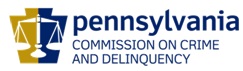 ChairmanDerin Myers Acting Executive DirectorOVS NewsletterNovember 23, 2016In this Issue... The OVC Training And Technical Assistance Center’s Resource LibrarySave The Dates For The 14th Pathways For Victim Services ConferenceNow Accepting Workshop Proposals For Pathways 2017 – Extended Deadline!Attention All RASA And VOJO Subgrantees: Please Submit PMRs For Current RASA And VOJO Grants By November 30, 2016!!Attention All RASA And VOJO Programs: New Program Reporting Requirements Trainings2016 STOP Annual Progress Reports Are Due 1/20/2017Compensation Corner – Crime Scene CleanupVictims Compensation Assistance Program Online TrainingsWorkshop Proposals For PCAR’s 2017 Statewide ConferenceDecember Webinars Hosted By Pennsylvania Coalition Against Rape (PCAR)Special Topics In Sexual Assault InvestigationsThe Darker Side Of Social NetworkingTraining Announcement: Pennsylvania Protection Orders: Two Acts, One GoalKeystone Crisis Intervention Team’s Advanced TrainingViolence Reduction Clearinghouse: Strategic Solutions to Support Violence Reduction EffortsHuman Trafficking – Services For SurvivorsIn Bid To Build Trust, New York City Adds Victims’ Allies In All PrecinctsUnderstanding The Intersection Of Title IX And Victims’ Rights: Protecting Victims From Subpoenas For School Disciplinary RecordsRecognizing Sheriffs’ OfficesScholarships Available for 2016 National Victim Service ConferencesUpcoming Events WebEx Online Trainings Available
Compensation Related: Basic, Advanced-Counseling, Transportation Expenses, Restitution and much more!Credits towards VOCA/RASA/VOJO training requirements are available for all sessions (unless indicated otherwise in the session description).  To receive training credits:  1) you must be logged into the session and 2) the WebEx application must be on your computer for the entire duration of the session.  As the OVS recognizes that emergencies may arise and you may not be able to attend the entire session, there is no prohibition against attending part of a session (although training credits will not be given in that instance).Training/Networking OpportunitiesAdditional RASA/VOJO/VOCA Approved TrainingReturn to topThe OVC Training And Technical Assistance Center’s Resource LibraryThe OVC Training and Technical Assistance Center has launched its new Resource Library. There are over 25 curricula resources related to our work. Please click here to learn more. The National Center for Victims of Crime and OVC are pleased to announce that the 2017 National Crime Victims' Rights Week (NCVRW) Theme Poster and color palette are now available for digital download.Theme: Strength. Resilience. Justice.
Colors: Royal Blue, Red, and Cream
Dates: April 2-8, 2017This year’s National Crime Victims’ Rights Week celebrates a future in which all victims are strengthened by the response they receive, organizations are resilient in response to challenges, and communities are able to seek collective justice and healing. To begin your preparations today:Visit the NCVRW section of OVC’s website for additional informationJoin the NCVRW mailing list to receive email updates, including the release of the 2017 Resource Guide.Return to topSave The Dates For The 14th Pathways For Victim Services ConferenceOVS is very pleased to announce the dates of the next Pathways for Victim Services Conference in 2017.  The conference will be held in the Spring of 2017 and will be in Hershey, PA at the Hershey Lodge and Conference Center. Please mark your calendars for the following dates:Monday, May 8, 2017Tuesday, May 9, 2017Wednesday, May 10, 2017OVS is very excited about the upcoming Pathways Conference and looks forward to seeing you there.  For additional information, please click here.Return to topNow Accepting Workshop Proposals For Pathways 2017 – Extended Deadline!Do you have a desire to teach others? Have you conducted a victim services-related research project and are looking for a venue to share your results?  We are seeking professionals who have not only developed exciting and worthwhile programs, but also have a successful track record in demonstrating those programs to submit workshop proposals.  Workshop proposals are now being accepted for the conference.  The deadline for workshop proposals has been extended to 11:59pm(EST), Sunday, December 18, 2016. Please click here to begin the online submission process.  PLEASE NOTE: up to two workshop presenters per workshop will receive one free night of lodging and complimentary conference registration. If you have any questions regarding the conference or workshop proposal process please feel free to contact Maddy Roman-Scott at mromanscot@pa.gov or 717-265-8455.Return to topAttention All RASA And VOJO Subgrantees: Please Submit PMRs For Current RASA And VOJO Grants By November 30, 2016!!Just a reminder to all RASA and VOJO Subgrantees – all RASA and VOJO grants will end December 31, 2016 and no extensions will be allowed.If you anticipate having leftover funding in any of your RASA and/or VOJO grant budget categories and wish to transfer funds to another budget category in order to be able to expend all of your RASA or VOJO funding, please submit a Project Modification Request (PMR) in Egrants prior to November 30, 2016.  All PMRs must be submitted 30 days prior to the grant end date in order to be processed and PMR signature pages must also be received by November 30, 2016.If you have any questions, please contact Vicki McCloskey at vmccloskey@pa.gov or 717-265-8746 or Maria Katulis at mkatulis@pa.gov or 717-265-8741.Return to topAttention All RASA And VOJO Programs: New Program Reporting Requirements Trainings As you know, the Rights and Services Act (RASA) and Victims of Juvenile Offenders (VOJO) funding streams were combined into one funding announcement entitled RASA/VOJO 2017-2018 (2016).  OVS staff are currently reviewing your submitted applications for these two year projects, which have a start date of January 1, 2017 and an end date of December 31, 2018.  These grants have new program reporting requirements as described in the RASA/VOJO 2017-2018 (2016) Funding Announcement.OVS staff will be holding WebEx trainings to provide instruction and answer questions regarding these new program reporting requirements.   The same WebEx Training will be offered on two different dates: Thursday, December 8, 2016 from 2:00 pm – 3:00 pmFriday, December 9, 2016 from 10:00 am – 11:00 amIf you wish to participate, please register by clicking here and completing the registration form. If you have any questions, please contact Vicki McCloskey at vmccloskey@pa.gov or (717) 265-8746 or Maria Katulis at mkatulis@pa.gov or (717) 265-8741.  Return to top2016 STOP Annual Progress Reports Are Due 1/20/2017The deadline for submitting 2016 Annual Progress Reports for the STOP Grant is January 20, 2017.  OVS will offer a WebEx training on December 15, 2016 to assist program staff with completing the annual reports.  The webinar will also be recorded.The training will provide participants with an overview of the STOP Formula Grant annual program report sections in Egrants and guidelines for completing the Annual Progress Reporting Form.   To attend this online training, you must enroll prior to the starting time. To register, please click here.  Once you enroll, you will receive an email message confirming your enrollment.  STOP Grant 2016 Annual Report Webinar December 15, 2016 from 10:00 AM - 11:00 AM Return to topCompensation Corner – Crime Scene Cleanup	This benefit is intended to compensate anyone, including a landlord or property manage, who assumes the responsibility to pay for the reasonable and necessary costs for cleaning a private residential crime scene.  A private residence includes a house, apartment, condominium, mobile home or other personal living space.  Motor vehicles are not eligible.Cleaning means to remove or attempt to remove blood and stains caused by bodily fluids, food, paint, or other materials used to deface property within a private residence or other dirt and debris caused by the processing of the crime scene.  It does not include costs to replace damaged property.Eligible expenses include the cost of cleaning supplies purchased for cleaning the scene; the cost of any necessary equipment purchased or rented; the cost of professional labor for cleaning the crime scene (the Program cannot compensate a friend, family member, or other individual for clean-up labor); painting may only be considered if it is used to “remove” bloodstains.The award amount is $500.00 for each crime-scene.  This amount is over and above the $35,000 maximum award.Return to topVictims Compensation Assistance Program Online Trainings  The following training will be held on November 29, 2016.  Counseling Expenses Clinic – 9:30 a.m. – 10:30 a.m. Click here to register. The following training will be held on December 1, 2016.  Motor Vehicle-Related Crime Expenses Clinic - 9:30 a.m. – 10:30 a.m. Click here to register. The following trainings will be held on December 6, 2016.  “Wow, That’s Covered by Compensation” – 9:30 a.m. – 10:30 a.m. Click here to register.  Crime Scene Cleanup Expenses Clinic – 11:00 a.m. – 12:00 p.m.  Click here to register. Basic Compensation – 1:00 p.m. –2:00 p.m.  Click here to register. The following training will be held on December 12, 2016.  Stolen Benefit Cash Expense Clinic – 9:30 a.m. – 10:30 a.m. Click here to register.  The following training will be held on December 15, 2016.  Loss of Support Clinic – 9:30 a.m. – 10:30 a.m. Click here to register.  The following trainings will be held on December 20, 2016.  Loss of Earnings Clinic – 9:30 a.m. – 10:30 a.m. Click here to register.  Counseling Expenses Clinic – 11:00 a.m. – 12:00 p.m.  Click here to register. The following DAVE trainings will be held in 2017:1/10/17   DAVE Training - 1:00 p.m. – 3:00 pm. Click here to register. 4/13/17   DAVE Training - 1:00 p.m. – 3:00 pm. Click here to register.  All trainings count towards 1 hour of the required RASA/VOCA/VOJO training hours, except Basic Compensation which counts towards 2 and DAVE training which counts towards 2.15.	Return to topWorkshop Proposals For PCAR’s 2017 Statewide ConferenceThe time has come to submit Workshop Proposals for PCAR’s 2017 Statewide Conference. The conference will be held at the Radisson Hotel Harrisburg on July 19th and 20th, 2017. If you are interested in submitting a workshop proposal, please click here. The deadline for submissions is Monday, January 9, 2017 by 5 pm. Presenters will receive free registration towards the conference. Return to topDecember Webinars Hosted By Pennsylvania Coalition Against Rape (PCAR) 	PCAR is pleased to be hosting webinars on various topics related to working with victims of sexual violence. Please forward this information to your colleagues, teams, partners, and contacts.  For more information or to register for any (or all) of the webinars or other PCAR trainings, please click here.December 1st, 2016, 3:00PM-4:30PMThe Dynamics of Sexual Violence Within the South Asian Community in the United States: Barriers to Disclosure and the Path to Developing Support ServicesPresented by Chandana Guntupalli and Satarupa Dasgupta, from Manavi.December 13th, 2016, 1:00PM-2:30PMCivil Protection Orders and Juveniles: Opportunities for Prevention and AccountabilityPresented by Rachel Pinsker, Esq. (PCADV) & Karen Galbraith, LSW (PCAR)December 16th, 2016, 11:30AM-1:00PMThe Intersections of Trauma, Sexual Violence, and Mental Illness Presented by Dr. Em Ketterer, MDAll of the webinars have been approved for 1.5 training hours by PCCD. Return to topSpecial Topics In Sexual Assault InvestigationsSponsored by Women in Need, Inc., this presentation will take a unique look at seven different topics in Sexual Assault Investigations. Each training will last an hour. The topics are Interviewing Victims of Sexual Assault, Rape Trauma Syndrome and the Effects of Trauma on Event Recall, The Behavioral Interview of the sexual assault victim, Special populations: The Elderly Sexual Assault Victim, The Child Sexual Abuse Accommodation Syndrome, Collateral Evidence in Sexual Assault Investigations and Interviewing the Suspect in Sexual Assault Investigations.December 16, 20169:00 AM to 4:00 PMFulton Theatre101 Lincoln Way W #102McConnellsburg, PA 17233Light refreshments will be provided; lunch is on your own.This training is FREE.Please register by fax to 717-264-3168 or by email to ericw@winservices.org by December 12, 2016. You may access the registration form here. Return to topThe Darker Side Of Social NetworkingThis course of instruction covers the essentials every law enforcement officer and member of the judiciary needs to know about Social Networking whether they use it or not. Many individuals are not aware of what a great investigative/intelligence tool it is.  Information regarding investigative leads, relationships, communications, photographs, location, etc. is all available and many times is open source. However, Social Networking has also created a number of problems for the Law Enforcement especially in matters of officer safety. Criminal organizations have been caught using officer’s avatars and social networking bios to develop their own intelligence networks.  Family members have unintentionally posted photos and postings about an officer that could jeopardize their status in undercover investigations.  In addition, without being properly educated many officers find themselves in violation of departmental policies or directives because of comments posted on a social networking site.This class will introduce the attendees to the basic elements of a social network and cover the following topics:Social Networking - a fundamental shift in the way society communicates.Just how large is it and how quickly has it grown?What are the attributes & elements of a Social Network?What are some of the more popular Social Networks?What is Geo-tagging and how does it work? What can I learn from photos that are posted?  What can be learned about me and my family?Using Social Networking data as an investigative tool.Authenticating the informationSexting, Sextortion & Cyber BullyingSafety IssuesBasic PitfallsCounter Surveillance!How are Defense Counsels’ using the information?How do I set security?Other ways to protect yourself & your family!December 1, 2016Bedford County CourthouseBedford, PAPlease click here to learn more and to register for this course.Return to topTraining Announcement: Pennsylvania Protection Orders: Two Acts, One Goal Protecting victims and their families is the goal of protection orders under both the Protection From Abuse (PFA) and the Protection for Victims of Sexual Violence and Intimidation (PSVI) Acts. Although there are two acts, there are actually three types of protection orders: PFA, SVP, and PFI - each with its own forms, court processes, and PFAD procedures.  This training focuses on the important differences in:•	Who is eligible for an order•	What kinds of protections are available•	What qualifying relationships do the parties need•	Where can an individual file for an order		•	How to list a minor victim in the caption of an order•	Whether the judge may order firearms surrenderRachel Haynes Pinsker, JD, PCADV Legal Services Manager, and Karen Galbraith, LSW, PCAR Training Projects Coordinator, will explore the Acts’ complexities, one year after the PSVI Act’s implementation. Steve Griffith, PCADV PFAD Technical Support Technician, will guide you through troubleshooting the various PFAD forms.WHO SHOULD ATTEND: Court administrators, PFA office staff, PFAD clerks, judges, prosecutors, children’s advocates, domestic violence advocates, and victim-witness advocates. Ideal for professionals working in the justice system whose role is to provide assistance to individuals coming to the courts for protection. Understanding how protection orders really work can make the job of victim protection and offender accountability easier. DATES & LOCATIONS:Friday, December 2, 2016, 1pm – 4pmEden Resorts and Suites 222 Eden Road, Lancaster, PA  17601Please click here to register. Friday, December 9, 2016, 1pm - 4pm Park Inn by Radisson1395 Wayne Avenue, Indiana PA 15701Please click here to register. Return to topKeystone Crisis Intervention Team’s Advanced TrainingJoin us in learning more about special topics in relation to working with those who have experienced a trauma. Keystone Crisis Intervention Team (KCIT) provides group crisis intervention services to communities who have experienced criminal crises.December 1: Spiritual Care, and Children and TraumaDuring Spiritual Care you will gain an introductory understanding to Disaster Spiritual Care and how to listen for questions about spirituality while working with trauma victims. During Children and Trauma, learn how traumatic experiences affect brain development and differences in specific development stages.To register, please click here.December 2: Ethics, Crisis in the Workplace, and ResiliencyStart the day by learning more about Ethical Standards for Crisis Responders. In Crisis in the Workplace, you will review elements of a crisis response work plan, policy or procedure that can help you initiate discussion at your business or agency today. End the day with learning how to build resiliency in yourself and encourage it in others.To register, please click here.Giant Community Center at Linglestown 2300 Linglestown Road Harrisburg, PA 17110$50 per dayFREE for KCIT members (contact Michelle for code)For more information on KCIT, please visit http://www.kcitpa.org/ or email info@kcitpa.orgThis training has applied for approval by the State Board of Social Workers, Marriage and Family Therapists, and Professional Counselors for CEUs.Return to topViolence Reduction Clearinghouse: Strategic Solutions to Support Violence Reduction EffortsFor victim advocates and allied professionals who also work on prevention issues, the Bureau of Justice Assistance has launched the Violence Reduction Clearinghouse, which is full of wonderful prevention ideas, strategies and resources. Build, download, and share your custom toolkit of evidence-based strategies, best practices, training, technical assistance, publications, and more. You can visit this new site by clicking here.  Return to topHuman Trafficking – Services For SurvivorsDuring 2015, more than 5,500 cases of potential human trafficking were reported to the National Human Trafficking Resource Center hotline, a resource supported by the Administration for Children and Families (ACF), U.S. Department of Health and Human Services (HHS). Approximately 16 percent of the labor trafficking cases reported involved minors, while more than 30 percent of the cases of sex trafficking reported to the hotline during the year involved minors. OJJDP has just launched a great new website called “Human Trafficking – Services for Survivors,” with many helpful resources for survivors and advocates. You can access this new resource by click here. Return to topIn Bid To Build Trust, New York City Adds Victims’ Allies In All PrecinctsSurviving a shooting or stabbing in a poor New York City neighborhood is often a prelude to a long battle for help. Paraplegic shooting victims can languish for weeks in city-owned hospitals without counseling, their public insurance insufficient to get them a bed at a rehabilitation clinic. Others recovering from injuries return home with dim job prospects and a heightened fear of going outside. Distrustful of the police, they sometimes decline the entreaties of detectives seeking to solve a crime, leaving them on their own to work through the pain and anger that follow. To address those deficits, the Police Department said on Wednesday that it would bring advocates for crime victims into each of the city’s 77 precincts, opening a door to a range of therapeutic and financial services that people in poor, minority neighborhoods have lacked. Please click here to read more. Return to topUnderstanding The Intersection Of Title IX And Victims’ Rights: Protecting Victims From Subpoenas For School Disciplinary RecordsCampus sexual violence and harassment is startlingly common. Despite the myriad avenues available for seeking redress, victims often choose not to tell anyone of their victimization, and even fewer choose to formally report it to law enforcement or other investigative agencies. Although there are a number of reasons for this, key among them is a concern for maintaining privacy.1 All too often this concern is well-founded, particularly when campus sexual violence and harassment proceedings, often called Title IX proceedings, are instituted. Please click here to read more. Return to topRecognizing Sheriffs’ OfficesApplications are now being accepted for the 2017 NSA Crime Victim Services Award. The National Sheriffs’ Association (NSA) annually recognizes a Sheriff’s Office that has demonstrated outstanding achievement in support of victims with this award, generously sponsored by Appriss, Inc. Presentation of the 2017 award will be during a plenary session at NSA’s upcoming Annual Conference, June 23-28, 2017, in Reno, NV. The Sheriff and Victim Services Coordinator of the recipient Office will receive an all-expense paid trip to the entire Conference. Applications for the award must be received by NSA no later than December 9th. Please click here for more information. Return to topScholarships Available for 2016 National Victim Service ConferencesThe Pennsylvania District Attorneys Institute (PDAI) is pleased to announce the availability of funding for scholarships to attend eligible national victim service conferences.  This funding is made available through a grant awarded to PDAI by the Pennsylvania Commission on Crime and Delinquency (PCCD) for the purpose of subsidizing the costs associated with attending these training conferences.  These costs may include registration fees, per diem (for food), and reasonable transportation and lodging expenses.  The scholarships are only available to victim service professionals to attend any national conference focused on victim service training.  To qualify, the applicant’s entire job focus must be on providing support, information, and assistance to victims.  Any eligible conference must be completed within the 2016 calendar year.  Only one person per agency can receive a scholarship and only after providing a sufficient justification of need.  Recipients are selected based upon the information provided in the application, the number of scholarships previously awarded, and remaining available funding. Click here for the Scholarship Application.Return to topThe next OVS Newsletter will be published on Wednesday, December 7, 2016.  If you would like any training events, fund raisers, or notable news published in this newsletter, please submit them to Heather Hewitt at hhewitt@pa.gov by November 30, 2016.
You have signed up to receive the OVS Newsletter from the Office of Victims' Services.  This newsletter will be sent to you on a biweekly basis via email.  If your email address changes or you would like to be removed from the OVS Newsletter distribution list, please contact Heather Hewitt at (717) 265-8730 or via email at hhewitt@pa.gov. Pennsylvania’s Office of Victims’ Services  |  3101 North Front Street  |  Harrisburg, PA  17110  |  (717) 783-0551www.pccd.pa.gov PA Crime Victims Websitewww.pcv.pccd.pa.govTwitter: @PaCrimmCom 